Single Mother Financial Aid Appeal LetterDear Members of the Financial Aid Committee,I hope this letter finds you well. I am writing to respectfully request a reconsideration of my financial aid package for the upcoming academic year. My name is [Your Name], and I am currently enrolled as a student at [University Name]. I am facing a challenging situation as a single mother, and I am reaching out to you in the hope of securing additional financial assistance to continue my education.As a single mother, I have the responsibility of providing for my [number] child(ren) while pursuing my degree. Balancing the demands of parenthood and academic life has been a substantial challenge. I am fully committed to my education and maintaining a good academic standing, but the financial burden has become overwhelming.In my initial financial aid application, I provided all the information about my income and expenses to the best of my knowledge. However, circumstances have changed since that time. Unfortunately, due to [briefly explain the change in your financial situation, such as loss of a job, increased childcare expenses, or any other relevant information], my financial situation has become much more precarious. This change has made it exceedingly difficult for me to cover the costs of tuition, books, and living expenses.I am determined to graduate and provide a better future for my family, but I am in need of additional financial aid to make that dream a reality. I am not seeking a handout; rather, I am requesting the opportunity to access the same quality education that your institution provides to all students.I kindly request that you review my current circumstances and consider an adjustment to my financial aid package. Any additional aid or scholarships that may be available would significantly alleviate the financial strain I am currently facing.I am more than willing to provide any necessary documentation, such as updated financial statements or proof of my change in circumstances, to support my appeal. I am also open to discussing this matter further or meeting with a financial aid advisor to provide any additional information that would aid in your decision.Thank you for taking the time to consider my appeal. Your assistance can make an enormous difference in my life and the lives of my children. I am eager to continue my education and am incredibly grateful for any support you can provide.Sincerely,[Your Name]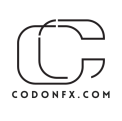 